  МАОУ ЛСОШ № 7	    МАОУ ЛСОШ № 7                          Голубова Ю.А.  (Протокол № 2 от 06.10.2023 г.)	    (Протокол № 2 от 06.10.2023 г.)   (Приказ № 410  от 20.10.2023 г.)ПОЛОЖЕНИЕо порядке и условиях выдачи медалей за особые успехи в учении 1 и 2 степенеймуниципального автономного общеобразовательного учреждения«Лянторская средняя общеобразовательная школа № 7»Общие положенияНастоящее Положение разработано в соответствии с Федеральным законом от 29.12.2012 №273-ФЗ «Об образовании в Российской Федерации» (с последующими изменениями), Порядком и условиями выдачи медалей «За особые успехи в учении» 1и 2 степеней, утвержденным приказом Министерства просвещения РФ от 29.09.2023 №730.Настоящее Положение определяет порядок и условия выдачи медалей «За особые успехи в учении» 1и 2 степеней.Порядок и условия выдачи медалей2.1. Медаль "За особые успехи в учении" I степени вручается лицам, завершившим освоение образовательных программ среднего общего образования в организациях, осуществляющих образовательную деятельность по имеющим государственную аккредитацию образовательным программам среднего общего образования, имеющим итоговые оценки успеваемости "отлично" по всем учебным предметам, изучавшимся в соответствии с учебным планом, успешно прошедшим государственную итоговую аттестацию (далее - ГИА) (без учета результатов, полученных при прохождении повторно ГИА) и набравшим:не менее 70 баллов на едином государственном экзамене (далее - ЕГЭ) по учебному предмету "Русский язык" и не менее 70 баллов на ЕГЭ по одному из сдаваемых учебных предметов, либо 5 баллов на ЕГЭ по учебному предмету "Математика" базового уровня (для выпускников, сдающих только учебные предметы "Русский язык" и "Математика" базового уровня);5 баллов по учебным предметам "Русский язык" и "Математика" (далее - обязательные учебные предметы) - в случае прохождения выпускником ГИА в форме государственного выпускного экзамена (далее - ГВЭ);5 баллов по обязательному учебному предмету, сдаваемому в форме ГВЭ, и не менее 70 баллов по обязательному учебному предмету, сдаваемому в форме ЕГЭ - в случае выбора выпускником различных форм прохождения ГИА (ЕГЭ и ГВЭ).2. 2. Медаль "За особые успехи в учении" II степени вручается выпускникам, имеющим по всем учебным предметам, изучавшимся в соответствии с учебным планом, итоговые оценки успеваемости "отлично" и не более двух оценок "хорошо", успешно прошедшим ГИА (без учета результатов, полученных при прохождении повторно ГИА) и набравшим:не менее 60 баллов на ЕГЭ по учебному предмету "Русский язык" и не менее 60 баллов на ЕГЭ по одному из сдаваемых учебных предметов, либо 5 баллов на ЕГЭ по учебному предмету "Математика" базового уровня (для выпускников, сдающих только учебные предметы "Русский язык" и "Математика" базового уровня);5 баллов по обязательным учебным предметам - в случае прохождения выпускником ГИА в форме ГВЭ;5 баллов по обязательному учебному предмету, сдаваемому в форме ГВЭ, и не менее 60 баллов по обязательному учебному предмету, сдаваемому в форме ЕГЭ - в случае выбора выпускником различных форм прохождения ГИА (ЕГЭ и ГВЭ).Медали "За особые успехи в учении" I и II степеней (далее - медаль) вручаются выпускникам школой в торжественной обстановке одновременно с выдачей аттестатов о среднем общем образовании с отличием.О выдаче медали делается соответствующая запись в книге регистрации выданных медалей, которая ведется в школе.Медаль выдается выпускнику лично или другому лицу при предъявлении им документа, удостоверяющего личность, и оформленной в установленном гражданским законодательством Российской Федерации порядке доверенности, выданной указанному лицу выпускником, или по заявлению выпускника направляется в его адрес через операторов почтовой связи общегопользования заказным почтовым отправлением с уведомлением о вручении не позднее трех рабочих дней после даты издания распорядительного акта об отчислении выпускника.Доверенность и (или) заявление, по которым была выдана (направлена) медаль, хранятся в школе в личном деле выпускника.При утрате медали ее дубликат не выдается.Изменения и дополнения3.1. Положение о порядке и условиях выдачи медалей «За особые успехи в учении» 1и 2 степеней может быть изменено и дополнено в соответствии с вновь изданными нормативными актами муниципального, регионального, федерального органов управления образованием.РАССМОТРЕНОСОГЛАСОВАНОУТВЕРЖДАЮПедагогическим советомНаблюдательным советомДиректор МАОУ ЛСОШ № 7ДОКУМЕНТ ПОДПИСАН ЭЛЕКТРОННОЙ ПОДПИСЬЮ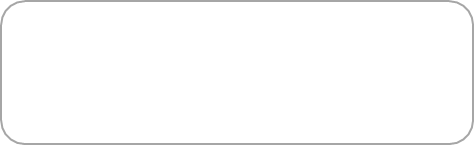 Сертификат 00E8FBBDFFA28142EE5EFE74351EB6FB32Владелец Голубова Юлия Александровна Действителен с 20.10.2022 по 13.01.2024